Памятка по пожарной безопасности в зимний период      С наступлением холодов возрастает вероятность возникновения пожаров в жилых домах, что, в первую очередь, связано с частой эксплуатацией электрических и отопительных приборов.       Чтобы избежать трагедии необходимо соблюдать следующие меры пожарной безопасности: 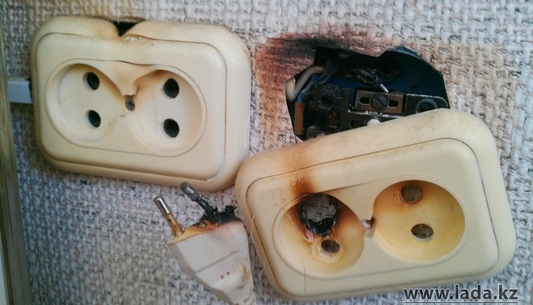 Электропроводка, электрические приборы.    1. Следите за исправностью электропроводки, неисправных выключателей, розеток.    2. Содержите отопительные электрические приборы, плиты в исправном состоянии подальше от штор и мебели на несгораемых подставках;     3. Не допускайте включение в одну сеть электроприборов повышенной мощности, это приводит к перегрузке в электросети;    4. Не применяйте самодельные электронагревательные приборы;    5. Не используйте обогреватели и газовые плиты для сушки белья;     6. Не используйте для обогрева помещений газовую плиту, так как кратковременный перебой в подаче газа или сквозняк может привести к затуханию огня. Помимо опасности отравления угарным газом существует вероятность взрыва скопившейся воздушно-газовой смеси;    7. Перед уходом из дома убедитесь, что газовое и электрическое оборудование выключены;   Требования к эксплуатации печи: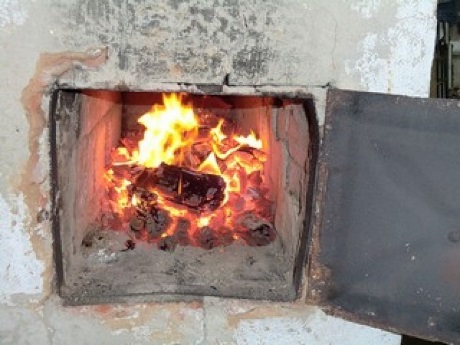 - перед топкой должен быть прибит предтопочный лист, из стали размером 50х70 см и толщиной не менее 2 мм, предохраняющий от возгорания случайно выпавших искр;- запрещается растапливать печи бензином, керосином и другими ЛВЖ, так как при мгновенной вспышке горючего может произойти взрыв или выброс пламени;- располагать топливо, другие горючие вещества и материалы на предтопочном листе;- недопустимо топить печи с открытыми дверцами;- очищайте дымоходы от сажи, не реже одного раза в два месяца во время отопительного сезона.-периодически осматривайте печи и дымовые трубы на наличие трещин. Белите печь - побелка позволяет своевременно обнаружить трещины и прогары.- Будьте внимательны к детям, не оставляйте малышей без присмотра; - Курите в строго отведенных местах. Помните, что курение в постели, особенно в нетрезвом виде, часто является причиной пожара.В случае возникновения пожара звоните по телефонам «01», с мобильного – «112», «101», телефон ПЧ 6/3 п. Гари 8(34387) 2-15-01, 8(34387)2-10-76. ГКПТУ СО «ОПС СО № 6»